ПРАВИТЕЛЬСТВО МОСКВЫДЕПАРТАМЕНТ ЗДРАВООХРАНЕНИЯ ГОРОДА МОСКВЫПРИКАЗот 4 апреля 2017 г. N 257ОБ УТВЕРЖДЕНИИ КОДЕКСА ПРОФЕССИОНАЛЬНОЙ ЭТИКИ РАБОТНИКОВМЕДИЦИНСКИХ ОРГАНИЗАЦИЙ ГОСУДАРСТВЕННОЙ СИСТЕМЫЗДРАВООХРАНЕНИЯ ГОРОДА МОСКВЫВ целях повышения этической и корпоративной культуры работников медицинских организаций государственной системы здравоохранения города Москвы, повышения качества и доступности медицинской помощи для населения города Москвы, формирования принципов этики и служебного поведения работников при осуществлении деятельности в медицинских организациях государственной системы здравоохранения города Москвы приказываю:1. Утвердить Кодекс профессиональной этики работников медицинских организаций государственной системы здравоохранения города Москвы (далее - Кодекс) согласно приложению к настоящему приказу.2. Руководителям медицинских организаций государственной системы здравоохранения города Москвы:2.1. Ознакомить с Кодексом всех работников вверенных организаций и довести информацию о необходимости соблюдения моральных и этических норм, установленных Кодексом.2.2. Внести в должностные обязанности работников медицинских организаций государственной системы здравоохранения города Москвы соответствующие изменения, связанные с необходимостью соблюдения Кодекса.2.3. Разместить Кодекс в общедоступных местах, на информационных стендах и официальных сайтах медицинских организаций государственной системы здравоохранения города Москвы с целью ознакомления населения.4. Контроль за исполнением настоящего приказа оставляю за собой.Руководитель Департаментаздравоохранения города МосквыА.И. ХрипунПриложениек приказу Департаментаздравоохранения города Москвыот 4 апреля 2017 г. N 257КОДЕКСПРОФЕССИОНАЛЬНОЙ ЭТИКИ РАБОТНИКОВ МЕДИЦИНСКИХ ОРГАНИЗАЦИЙГОСУДАРСТВЕННОЙ СИСТЕМЫ ЗДРАВООХРАНЕНИЯ ГОРОДА МОСКВЫКодекс профессиональной этики работников медицинских организаций государственной системы здравоохранения города Москвы (далее - Кодекс) является документом, определяющим совокупность этических норм и принципов достойного поведения работников системы здравоохранения города Москвы, выполняющих свои профессиональные функции, связанные с оказанием медицинской помощи населению, для представителей иных профессий, осуществляющих профессиональную деятельность в сфере охраны здоровья населения, а также для обучающихся в средних медицинских образовательных организациях города Москвы.Настоящий Кодекс направлен на обеспечение прав, достоинства, здоровья личности и общества в целом, а также определяет высокую моральную ответственность работников, осуществляющих профессиональную деятельность в сфере охраны здоровья населения города Москвы.Для целей настоящего Кодекса используются следующие основные понятия:- работник медицинской организации государственной системы здравоохранения города Москвы (далее - работник) - физическое лицо, работающее в медицинской организации государственной системы здравоохранения города Москвы, в профессиональные обязанности которого входит осуществление деятельности в сфере охраны здоровья;- пациент - физическое лицо, которому оказывается медицинская помощь или которое обратилось за оказанием медицинской помощи независимо от наличия у него заболевания и от его состояния;Медицинская помощь - комплекс мероприятий, направленных на поддержание и (или) восстановление здоровья и включающих в себя предоставление медицинских услуг;Медицинская услуга - медицинское вмешательство или комплекс медицинских вмешательств, направленных на профилактику, диагностику и лечение заболеваний, медицинскую реабилитацию и имеющих самостоятельное законченное значение.Статья 1Основной целью профессиональной деятельности работника является охрана и укрепление здоровья населения, уважение личности и достоинства человека. Работники осуществляют свою деятельность в соответствии с законодательством Российской Федерации, руководствуясь принципами медицинской этики и деонтологии. Эти требования остаются обязательными даже после смерти пациента.В своей профессиональной деятельности работники обязаны руководствоваться нормативными правовыми актами в сфере охраны здоровья, действующими на территории Российской Федерации, города Москвы, а также общепризнанными принципами и нормами международного права и международными договорами Российской Федерации.Статья 2Работник обязан добросовестно выполнять свои профессиональные обязанности независимо от пола, возраста, расовой и национальной принадлежности пациента, его социального статуса и материального положения, вероисповедания, политических взглядов пациента.Статья 3Работник ответственен за свои решения и действия. Работник, выполняющий свои профессиональные функции, связанные с оказанием медицинской помощи, оказавшийся рядом с человеком вне медицинской организации, находящимся в угрожающем жизни состоянии, должен оказать ему первую помощь и (или) удостовериться в возможности других лиц сделать все необходимое для спасения жизни и здоровья человека.Статья 4Работник обязан воздерживаться от поступков, способных подорвать авторитет и уважение в обществе к своей профессиональной деятельности.Работник должен уважительно относиться к личности и достоинству пациента, проявлять уважительное и гуманное отношение к его родственникам.Статья 5Работник обязан следовать принципам настоящего Кодекса, противодействовать совершению противоправных действий при осуществлении профессиональной деятельности и отклонять любые попытки давления со стороны физических и юридических лиц, требующих от него действий, противоречащих этическим принципам, профессиональному долгу или закону.Статья 6Работник должен быть всегда позитивно настроен по отношению к пациентам.Внешний вид работника при исполнении им должностных обязанностей вне зависимости от условий работы должен способствовать уважению граждан к медицинской организации государственной системы здравоохранения города Москвы, соответствовать общепринятому стилю, отличающемуся официальностью, сдержанностью, традиционностью, аккуратностью, опрятностью с соблюдением правил личной гигиены.Статья 7Сведения о факте обращения гражданина за оказанием медицинской помощи, состоянии его здоровья и диагнозе, иные сведения, полученные при медицинском вмешательстве, составляют врачебную тайну.Не допускается разглашение сведений, составляющих врачебную тайну, в том числе после смерти пациента, лицами, которым они стали известны при обучении, исполнении трудовых, должностных, служебных и иных обязанностей, за исключением случаев, предусмотренных законодательством Российской Федерации.Статья 8Работник должен поддерживать общий культурный уровень, постоянно совершенствовать профессиональные знания и навыки путем обучения по дополнительным профессиональным программам в образовательных и научных организациях, а также путем получения знаний из профессиональной литературы.Работник не вправе использовать свои знания с целью нанесения пациенту физического, нравственного или материального ущерба; навязывать пациенту свои философские, религиозные и политические взгляды.Статья 9Работник должен знать и соблюдать действующие нормативные правовые акты, регулирующие его профессиональную деятельность.Статья 10Работник должен воздерживаться от какой-либо формы предоставления недостоверной, необъективной, искаженной информации, относящейся к его профессиональной деятельности.Статья 11Работник должен вести здоровый образ жизни и доступными ему средствами через СМИ (газеты, журналы, радио, телевидение, беседы и пр.), сеть "Интернет" (интернет-сайты, интернет-газеты и журналы, форумы и другие формы) пропагандировать здоровый образ жизни. Работник несет всю полноту ответственности за свои действия и советы в указанных средствах информации перед гражданами и профессиональным сообществом.Статья 12Работник не должен допускать ситуаций, при которых у него возникает личная заинтересованность в получении материальной выгоды или иного преимущества, влияющего или способного повлиять на надлежащее исполнение им профессиональных обязанностей.Статья 13Приоритетом для работников при осуществлении деятельности в сфере охраны здоровья является обеспечение права человека на получение безопасной, доступной и качественной медицинской помощи, а не извлечение выгоды для себя лично или для медицинской организации.Отказ пациента от получения платных услуг не может быть причиной ухудшения качества и доступности медицинской помощи, уменьшения видов и объемов медицинской помощи, предоставляемых в рамках государственных гарантий в соответствии с законодательством Российской Федерации.Статья 14Работник имеет право на уважение своей свободы и достоинства, защиту своих прав и интересов. Защита прав работников системы здравоохранения может осуществляться при содействии Уполномоченного по защите прав медицинских работников, а также профессиональных некоммерческих организаций всеми законными средствами и способами.Статья 15Работник должен строить отношения с пациентом на основе взаимного доверия, приоритета интересов пациента и взаимной ответственности.Взаимоотношения врача и пациента строятся на принципах информационной открытости. Информация о состоянии здоровья предоставляется в деликатной и доступной форме в порядке, установленном действующим законодательством Российской Федерации.Предоставление информации должно основываться на принципах доброжелательности, уважительного отношения, вежливости, сострадания к состоянию пациента при оказании медицинской помощи.Статья 16Работник должен доброжелательно приветствовать пациентов и коллег.Не допускается игнорировать пациента или коллегу, который обратился с вопросом, просьбой; намеренно избегать контакта с пациентом или коллегой, демонстрировать свою некомпетентность в работе с медицинским оборудованием, демонстрировать свое превосходство в знаниях перед пациентом; разговаривать при пациенте на личные темы, о других пациентах, а также на внутрикорпоративные темы взаимоотношений с коллегами, работе других служб и подразделений; вести личные разговоры по телефону (в том числе мобильному) в присутствии пациента.Работник должен соблюдать субординацию по отношению к своим коллегам.В трудных клинических случаях работники могут оказывать помощь менее опытным коллегам, при этом советы должны даваться исключительно в корректной форме в пределах компетенции.Работник вправе принять рекомендации коллег или от них отказаться, но обязан исполнять решения, принятые врачебной комиссией.Статья 17Работники должны быть вежливыми и деликатными с каждым пациентом, при беседе использовать спокойный, ровный тон голоса, обращаться к пациенту только на "Вы".При общении с пациентом использовать официально-деловой стиль, например: "Добрый день (утро, вечер), Имя (Имя Отчество) пациента, меня зовут Имя работника, должность"; до свидания и др.".Объективные просьбы и предложения, поступившие от пациентов, должны рассматриваться незамедлительно. В случае невозможности их оперативного рассмотрения пациенту должны быть принесены извинения и представлены условия и срок их рассмотрения.Работник должен избегать спорных и конфликтных ситуаций как с пациентами, так и с коллегами. Вводить пациентов и коллег в заблуждение.Статья 18Если интересы пациента, связанные с его здоровьем или с оказанием ему медицинской помощи, противоречат интересам других лиц, работник обязан отдать предпочтение интересам пациента, если это не причиняет прямого ущерба самому пациенту или окружающим.Работник не вправе препятствовать в реализации права пациента на выбор врача и медицинской организации в установленном порядке.Работник должен направить пациента к другому специалисту, если не располагает возможностью для оказания необходимой медицинской помощи.Статья 19Работник обязан облегчить страдания пациента всеми доступными и легитимными способами.Работник не должен препятствовать пациенту реализовать его право на свободу вероисповедания, способствовать возможности предоставления условий для отправления религиозных обрядов, если это не ущемляет свободу других лиц и не нарушает правила внутреннего распорядка медицинской организации.Статья 20Работники обязаны охранять честь и благородные традиции профессионального сообщества.Взаимоотношения между работниками должны строиться на взаимном уважении, доверии, бескорыстии.Работник должен с уважением относиться к знаниям и опыту коллег, быть готовым передавать свой опыт и знания.Работники должны делать все зависящее для консолидации профессионального сообщества, активно участвовать в работе профессиональных общественных организаций, защищать честь и достоинство своих коллег.Работник не имеет права допускать негативные высказывания о своих коллегах.Статья 21Требования настоящего Кодекса обязательны для всех работников медицинских организаций государственной системы здравоохранения города Москвы. Соблюдение работником положений Кодекса - один из критериев его профессиональной оценки.Настоящий Кодекс действует на территории города Москвы и распространяется на все области профессиональной деятельности, осуществляемой работниками.Статья 22Работник в случае, если нарушение этических норм одновременно затрагивает правовые нормы, несет ответственность в соответствии с законодательством Российской Федерации.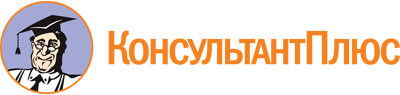 Приказ Департамента здравоохранения г. Москвы от 04.04.2017 N 257
"Об утверждении кодекса профессиональной этики работников медицинских организаций государственной системы здравоохранения города Москвы"Документ предоставлен КонсультантПлюс

www.consultant.ru

Дата сохранения: 18.01.2023
 